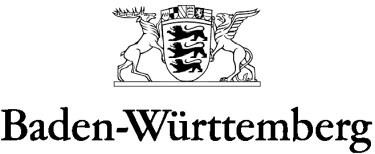 MINISTERIUM FÜR KULTUS, JUGEND UND SPORTLandeslehrerprüfungsamt - Außenstelle beim RegierungspräsidiumDie den Vorbereitungsdienst abschließende Staatsprüfung für das Lehramt Sekundarstufe I, Sekundarstufe I PO vom 03. November 2014, in der derzeit gültigen FassungDaten der Anwärterin / des AnwärtersHausarbeit (§ 19)Thema:Das Thema wurde gemäß § 19 Absatz 3 fristgerecht mit einer Ausbildungslehrkraft am Seminar abgesprochen.Name der Ausbildungslehrkraft:Datum, Unterschrift der AusbildungslehrkraftBeurteilung der Unterrichtspraxis (§ 21) und Fachdidaktisches Kolloquium (§ 22)Entscheidung über die Form der UnterrichtsplanungBei Europalehramt nach § 29 ist bilingualer Unterricht Grundlage einer unterrichtspraktischen Prüfung (§ 21) und eines fachdidaktischen Kolloquiums (§ 22)Fachdidaktisches Kolloquium (§ 22)Nach § 22 Absatz 1 finden die beiden fachdidaktischen Kolloquien in der Regel im Anschluss an die jeweilige unterrichtspraktische Prüfung statt.Die Angaben über die Prüfungsteile nach §19 und §§ 21/22 sind mit der Abgabe dieses Datenblattes verbindlich. Abgabetermin gemäß Terminplan LLPA über die Seminarleitung an das Landeslehrerprüfungsamt.Datum, Unterschrift der Anwärterin / des Anwärters  LLPA Sekundarstufe I PO Entscheidung Prüfung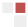 Name, Vorname, ggf. GeburtsnameGeburtsdatumSeminarFachKlasseDauerMündlicher VortragSchriftlicher Unterrichtsentwurf